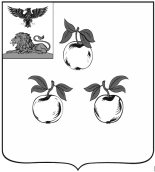 Избирательная комиссия муниципального района «Корочанский район» Белгородской областиПОСТАНОВЛЕНИЕ 06 марта 2019 года									№ 24/178-3г. КорочаО зачислении в резерв составовучастковых избирательных комиссий муниципального района «Корочанский район» На основании пункта 9 статьи 26 и пункта 5¹ статьи 27, Федерального закона «Об основных гарантиях избирательных прав и права на участие в референдуме граждан Российской Федерации», постановления Избирательной комиссии Белгородской области № 40/390-6 от 20 декабря 2017 года «О возложении полномочий по формированию резерва составов участковых комиссий на территории муниципального района, городского округа, на избирательную комиссию муниципального района, городского округа с полномочиями территориальной избирательной комиссии» избирательная комиссия муниципального района «Корочанский район» постановляет: 1.  Зачислить в резерв составов участковых избирательных комиссий муниципального района «Корочанский район» лиц согласно прилагаемому списку (Прилагается). 2. Направить настоящее постановление и список лиц, зачисленных в резерв составов участковых избирательных комиссий муниципального района «Корочанский район» для размещения на официальном сайте Избирательной комиссии Белгородской области в информационно-телекоммуникационной сети «Интернет».3. Контроль за исполнением настоящего постановления возложить на председателя избирательной комиссии муниципального района «Корочанский район» Масленникову И.И.Председательизбирательной комиссиимуниципального района  «Корочанский район»							       И.И. МасленниковаСекретарь избирательной комиссиимуниципального района«Корочанский район»							        Н.С. Цоцорина                                                                                                                        Приложениек постановлению избирательнойкомиссии муниципального района			«Корочанский район»от 06 марта 2019 года № 24/178-3Списоклиц, зачисленных в резерв составов участковых избирательных комиссий муниципального района «Корочанский район»№п/пФамилия, имя, отчествоДата рожденияНаименование субъекта выдвиженияОчередность назначения, указанная политической партией(при наличии)№ избирательного участка123451Веникова Ирина Викторовна27.05.1958Корочанское местное отделение КПРФ-6392Саткаускене Елизавета Васильевна31.08.1951Корочанское местное отделение КПРФ-6473Горбатенко Светлана Васильевна11.07.1975Корочанское местное отделение КПРФ-6614Мусин Анатолий Наилович25.08.1959Корочанское местное отделение КПРФ-6645Обдымко Галина Анатольевна16.06.1974Корочанское местное отделение КПРФ-6656Димида Олег Антонович03.06.1955Корочанское местное отделение КПРФ-671